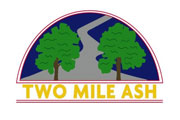 Two Mile Ash School Physical Education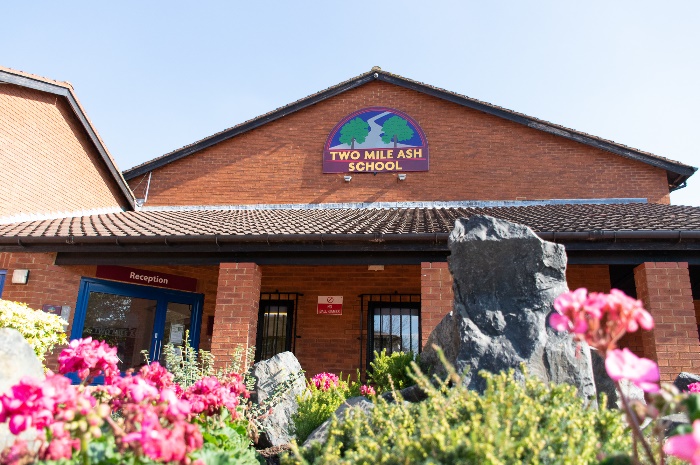 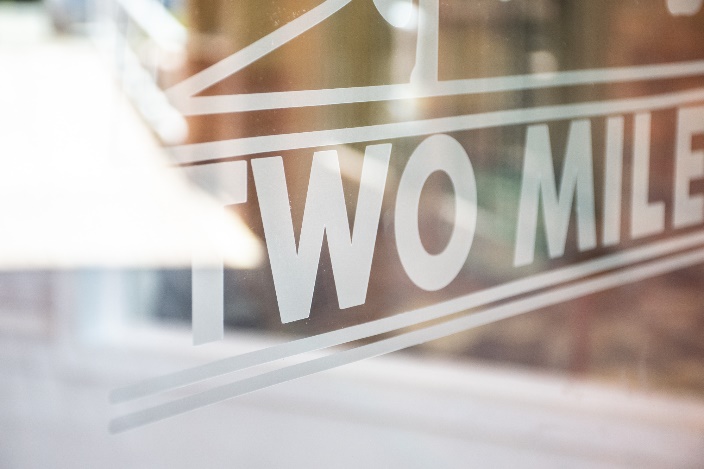 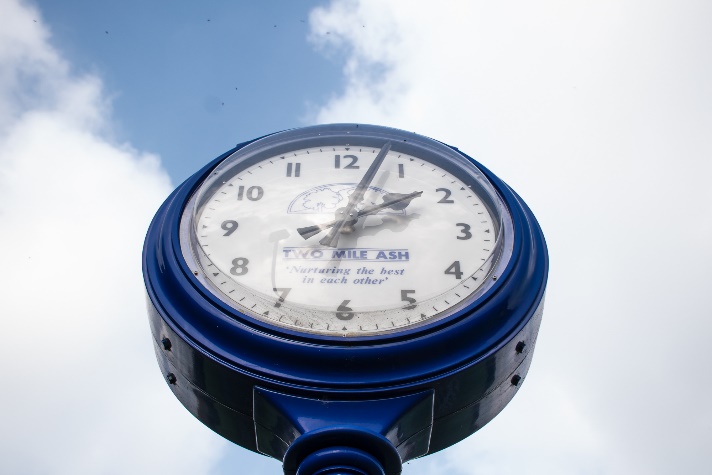 INTENTAt Two Mile Ash School, we believe that Physical Education (PE), physical activity & school sport plays a vital part of school life and our children’s future health and well-being.  It is therefore important our children understand the importance of leading a healthy, active lifestyle to prepare them for secondary school and beyond.Our intent is to provide an inspirational, broad and balanced PE curriculum that ensures ALL children develop a love of physical activity. We aim to harvest this joy through the enhancement of existing skills, the learning of new skills and the introduction to new sports, clubs, school teams and external clubs.Two Mile Ash School believes that regularly participating in physical activity and sporting activity is a key element of developing a school in which pupils are proud of the community in which they belong. Therefore, great emphasis is placed upon providing additional sporting opportunities beyond the ‘classroom’. Our extra-curricular programme consists of many after-school clubs, inter-house and intra-school competition and festivals as well as directly supporting local clubs within Milton Keynes. It is our intent to fully deliver and build upon the aims of the national curriculum for PE to meet the needs of our pupils. The aims of PE national curriculum (2014) are:develop competence to excel in a broad range of physical activitiesare physically active for sustained periods of timeengage in competitive sports and activitieslead healthy, active lives. We believe this links directly with our school’s vision & values, and is another way in which we positively engage with our local community and are active citizens within it.Essential Objectives (Our End Points) What we want children to be able to do or know by the time they leave.Long Term Plan  (What’s taught when) Progression of Knowledge and SkillsExample Knowledge organiser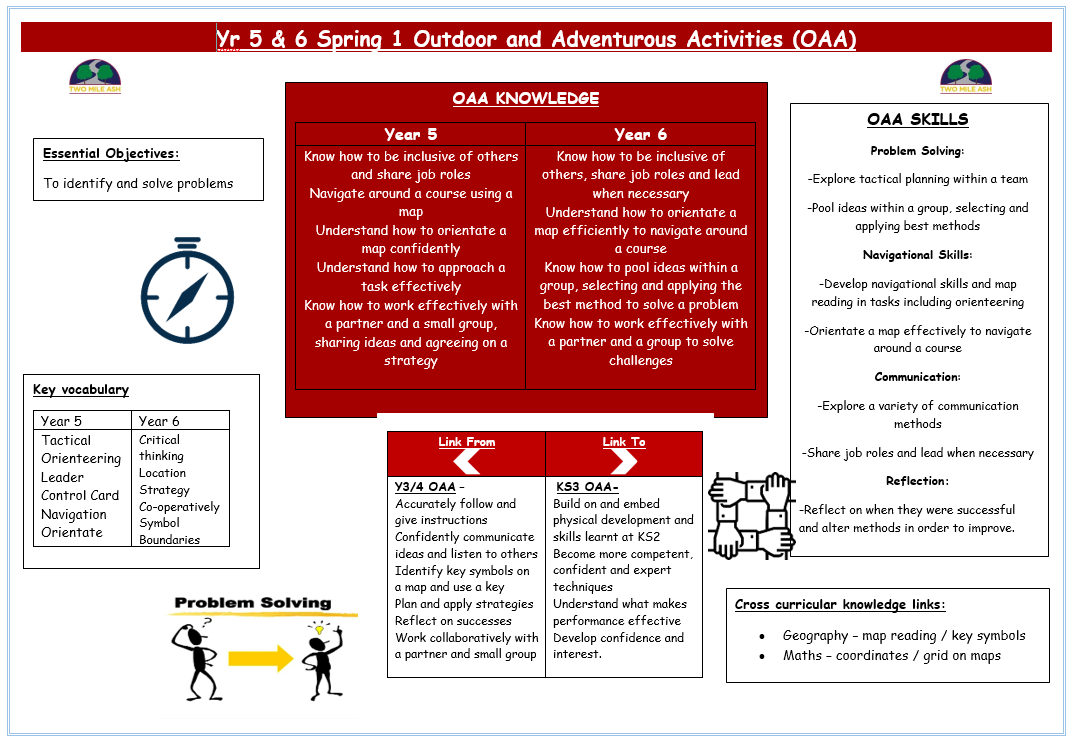 Example Knowledge organiser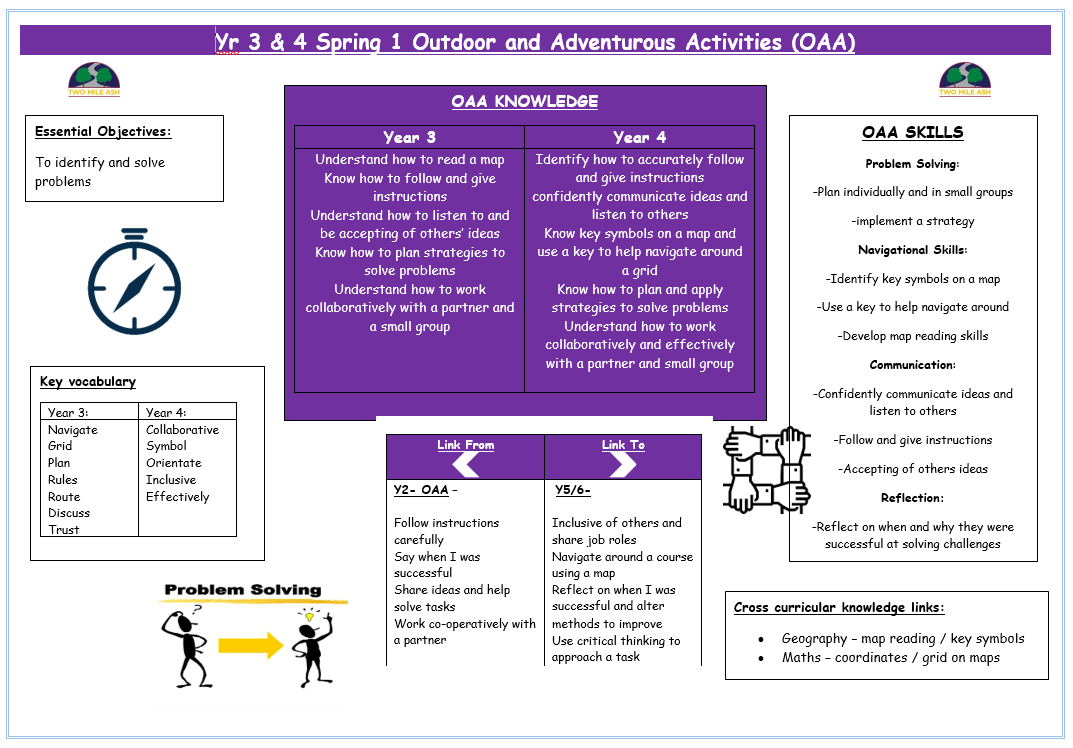 Vocabulary ProgressionAssessment Criteria               MILESTONE 2       Autumn Term                 MILESTONE 2Spring Term              MILESTONE 2Summer TermYear 3 E.O To develop practical skills in order to participate, compete and lead a healthy lifestyle.Fundamental skillsThere are some good examples of skills developing and strengths are emerging in some areas.Throwing and catching is becoming accurate, ball skills are developing and there is some development of more advanced tactics. Fair play is understood and there is some good cooperation with team-mates. Invasion Games-FootballGenerally, skills are developing well in most areas. Control and accuracy are developing well in a range of situations.Advanced tactics are devised and used well to gain advantage over opponents.Fair play is generally adopted and there is a good level of communication and cooperation with team mates. Fitness/Indoor athleticsGenerally, athletics skills well developed. Sprints are becoming powerful and an ability to converse energy over longer distances gives a competitive advantage. Jumping is becoming strong and landings controlledThrowing is becoming accurate and powerful.Year 4E.O to develop practical skills in order to participate, compete and lead a healthy lifestyle.BadmintonSkills are well developed in almost all areas where they are highly developed. Excellent control, accuracy and well-devised tactics are shown which outwits opponents. Fair play is always paramount and there is an excellent sense of team.Invasion Games-FootballSkills are well developed in almost all areas where they are highly developed. Excellent control, accuracy and well-devised tactics are shown which outwits opponents. Fair play is always paramount and there is an excellent sense of team.HockeySkills are well developed in almost all areas where they are highly developed. Excellent control, accuracy and well-devised tactics are shown which outwits opponents. Fair play is always paramount and there is an excellent sense of team.Indoor AthleticsAthletics skills very well developed in all areas and highly developed in some. Sprints are powerful and speed is sustained over distance, whilst over longer distances, careful planning of pace conserves energy. Throwing is accurate and powerful.SwimmingSwimming skills are well developed in all areas where they are highly developed. Speed is achieved very well and more than one stroke is used. There is fluent, coordinated movement at and below the surface of the water.Year 3 E.O to develop practical skills in order to participate, compete and lead a healthy lifestyle.OAAOutdoor Adventurous activity skills are generally developing well. The right equipment is brought to activates and there is a good awareness of risks and steps are suggested to help manage them. Teamwork is well developed including some leadership responsibilities.Orientation skills are well developed.GymGenerally, gymnastics skills are developing well in most areas. Planning and refinement is effective and sequences are clear, fluent and expressive. Good changes in direction, speed, levels and balance are fluent.Alignment and there is a good awareness of body position.DanceSkills developing well in most areas. Planning and performances of sequences of moves are well devolved and movement is clear, fluent and expressive. Dances convey a definite idea well and strength and suppleness is shown in well-coordinated changes in height, speed, level and direction.Invasion Games/NetballGenerally, skills are developing well in most areas.Control and accuracy are developing well in a range of situations.Advanced tactics are devised and used well to gain advantage over opponents.Fair play is generally adopted and there is a good level of communication and cooperation with team mates. Year 4E.O to develop practical skills in order to participate, compete and lead a healthy lifestyle.OAA Skills are well developed in almost all areas where they are highly developed. Excellent control, accuracy and well-devised tactics are shown which outwits opponents. Fair play is always paramount and there is an excellent sense of team.Gym Gymnastics skills are well developed in all areas and there are a few areas where they are highly developed. Planning of exceptionally well-refined sequences that are fluent and expressive are performed with high level of control and poise. Dynamic movement that is gained through excellent strength, balance and awareness of body position.DanceDance skills are well developed in all areas and there are few areas where they are highly developed. Performances show excellent movement that is strong, fluent, coordinated and highly expressive. Ideas for expressing a mood are defined and implemented extremely effectively. Shapes are strong and stretches show a high level of suppleness.NetballSkills are well developed in almost all areas where they are highly developed. Excellent control, accuracy and well-devised tactics are shown which outwits opponents. Fair play is always paramount and there is an excellent sense of team.SwimmingSwimming skills are well developed in all areas where they are highly developed. Speed is achieved very well and more than one stroke is used. There is fluent, coordinated movement at and below the surface of the water.Year 3 E.O to develop practical skills in order to participate, compete and lead a healthy lifestyle.Striking and fieldingAthleticsGenerally, athletics skills well developed. Sprints are becoming powerful and an ability to converse energy over longer distances gives a competitive advantage.Jumping is becoming strong and landings controlled. Throwing is becoming accurate and powerful.RoundersGenerally, skills are developing well in most areas. Control and accuracy are developing well in a range of situations.Advanced tactics are devised and used well to gain advantage over opponents.Fair play is generally adopted and there is a good level of communication and cooperation with team mates. Tennis Generally, skills are developing well in most areas. Control and accuracy are developing well in a range of situations.Advanced tactics are devised and used well to gain advantage over opponents.Fair play is generally adopted and there is a good level of communication and cooperation with team mates. Year 4E.O To develop practical skills in order to participate, compete and lead a healthy lifestyle.AthleticsAthletics skills very well developed in all areas and highly developed in some. Sprints are powerful and speed is sustained over distance, whilst over longer distances, careful planning of pace conserves energy. Throwing is accurate and powerful.RoundersSkills are well developed in almost all areas where they are highly developed. Excellent control, accuracy and well-devised tactics are shown which outwits opponents. Fair play is always paramount and there is an excellent sense of team.Tennis Skills are well developed in almost all areas where they are highly developed. Excellent control, accuracy and well-devised tactics are shown which outwits opponents. Fair play is always paramount and there is an excellent sense of team.SwimmingSwimming skills are well developed in all areas where they are highly developed. Speed is achieved very well and more than one stroke is used.There is fluent, coordinated movement at and below the surface of the water.               MILESTONE 3       Autumn Term                 MILESTONE 3Spring Term              MILESTONE 3Summer TermYear 5E.O: To develop practical skills in order to participate, compete and lead a healthy life style.HockeyGenerally, games skills are well developed in most areas. Control and coordination is good and tactic, moves and techniques well developed. Solo and team efforts are sustained in a wide range of game situations. The direction of play is usually anticipated and used to plan ahead, giving a competitive advantage over opponents. Attacking and defending is confident and the roles of team player and leader are developing well, always within the spirit of fair play.Badminton and BasketballGenerally, games skills are well developed in most areas. Control and coordination is good and tactic, moves and techniques well developed. Solo and team efforts are sustained in a wide range of game situations. The direction of play is usually anticipated and used to plan ahead, giving a competitive advantage over opponents. Attacking and defending is confident and the roles of team player and leader are developing well, always within the spirit of fair play.AthleticsAthletics skills are generally well developed in most areas. Sprinting with hurdles is well developed over 60 metres and good decisions are made on body position for running over a variety of distances. Throwing is generally accurate and refinements through analysis of technique are naturally made.Take-offs and landings are controlled and targets to beat personal bests in a range of activities are set. Year 6 E.O: To develop practical skills in order to participate, compete and lead a healthy life style.BadmintonGames skills are well developed in all areas and highly developed in some. Exceptional control and coordination is shown in a wide range of situations. Tactics are very well planned. Competitive efforts are sustained in a wide range of situations. Highly perceptive observations of the movement of play help in planning excellent strategies to gain a competitive advantage over opponents. The roles of leader and team player are very well developed and there is a strong spirit of fair play.HockeyGames skills are well developed in all areas and highly developed in some. Exceptional control and coordination is shown in a wide range of situations. Tactics are very well planned. Competitive efforts are sustained in a wide range of situations. Highly perceptive observations of the movement of play help in planning excellent strategies to gain a competitive advantage over opponents. The roles of leader and team player are very well developed and there is a strong spirit of fair play.Indoor AthleticsAthletics skills are well developed in all areas and highly developed in some. Sprinting with hurdles over 60 meters is very efficient and there are some good awareness of different running positions required for a variety of distances. Throwing is very accurate and there is a high degree of analysis of technique. Take-offs and landings are very accurate and well planned. Targets to beat personal bests are made and achieved.BasketballGames skills are well developed in all areas and highly developed in some. Exceptional control and coordination is shown in a wide range of situations. Tactics are very well planned. Competitive efforts are sustained in a wide range of situations. Highly perceptive observations of the movement of play help in planning excellent strategies to gain a competitive advantage over opponents. The roles of leader and team player are very well developed and there is a strong spirit of fair play.Year 5 E.O: To develop practical skills in order to participate, compete and lead a healthy life style.OAAOutdoor and adventurous activity skills are generally well developed. The correct equipment is selected and packed appropriately. Possible risks are identified and suggestions given as to how they may be minimised, seeking the advice of experts, if required. Both leadership and team roles are embraced and some good examples of showing support and encouragement are developing.Experts are always consulted if there is any doubt and a positive outlook maintained throughout. There is a good awareness of the need to watch out for changing conditions, adapting plans as necessary.GymGymnastics skills are generally well developed in most areas. Complex sequences contain a full range of movement are executed. Strong, fluent and expressive shapes are held well, including set pieces.Appropriate linking elements are chosen and decisions about speed, direction, level and body rotation are well made. Strong position shows a good bodily awareness. The use of equipment to vault and swing is developing well.DanceDance skills are generally well developed in most areas. Composition of pieces is creative and imaginative and performances strong with good posture. More complex sequences are developed, which show original and expressive ideas. A good mixture of high energy and slower, more graceful movements are planned and sustained throughout a performance.There is a strong display of strength and stamina and a good use of gymnastic skills.RugbyGenerally, games skills are well developed in most areas. Control and coordination is good and tactic, moves and techniques well developed. Solo and team efforts are sustained in a wide range of game situations. The direction of play is usually anticipated and used to plan ahead, giving a competitive advantage over opponents. Attacking and defending is confident and the roles of team player and leader are developing well, always within the spirit of fair play.Year 6 E.O: To develop practical skills in order to participate, compete and lead a healthy life style.OAAOutdoor and adventurous activity skills are well developed in all areas and in some they are highly developed. Possible risks beyond the obvious are identified and very good suggestions given on how to minimise them. A very watchful eye is given to changing conditions and plans are adapted accordingly. Advice of experts is always sought if there is any doubt. Both leadership and team roles are embraced in a wide variety of different contexts and some excellent examples of support and encouragement rallies the morale of others.A positive outlook and good companionship which gains the respect and commitment of a team are displayed.GYMGymnastics skills are well developed in all areas and highly developed in some.Complex sequences are very well executed and show excellent fluency and expression. Highly appropriate linking elements are chosen and variations in speed, direction, level and body rotation are very well judged. Confident and controlled use of equipment to vault and swing is developing.DanceDance skills are well developed in all areas and are highly developed in some. Compositions are excellent and show highly creative and imaginative ideas. Performances are very strong and show excellent body position and posture. Complex sequences are devised and contain highly original and expressive ideas. Well-judged changes very appropriately. Strength and stamina are exceptional.RugbyGames skills are well developed in all areas and highly developed in some. Exceptional control and coordination is shown in a wide range of situations. Tactics are very well planned. Competitive efforts are sustained in a wide range of situations. Highly perceptive observations of the movement of play help in planning excellent strategies to gain a competitive advantage over opponents. The roles of leader and team player are very well developed and there is a strong spirit of fair play.Year 5E.O: To develop practical skills in order to participate, compete and lead a healthy life style.CricketGenerally, games skills are well developed in most areas. Control and coordination is good and tactic, moves and techniques well developed. Solo and team efforts are sustained in a wide range of game situations. The direction of play is usually anticipated and used to plan ahead, giving a competitive advantage over opponents. Attacking and defending is confident and the roles of team player and leader are developing well, always within the spirit of fair play.Tennis Generally, games skills are well developed in most areas. Control and coordination is good and tactic, moves and techniques well developed. Solo and team efforts are sustained in a wide range of game situations. The direction of play is usually anticipated and used to plan ahead, giving a competitive advantage over opponents. Attacking and defending is confident and the roles of team player and leader are developing well, always within the spirit of fair play.RoundersGenerally, games skills are well developed in most areas. Control and coordination is good and tactic, moves and techniques well developed. Solo and team efforts are sustained in a wide range of game situations. The direction of play is usually anticipated and used to plan ahead, giving a competitive advantage over opponents. Attacking and defending is confident and the roles of team player and leader are developing well, always within the spirit of fair play.AthleticsAthletics skills are generally well developed in most areas. Sprinting with hurdles is well developed over 60 metres and good decisions are made on body position for running over a variety of distances. Throwing is generally accurate and refinements through analysis of technique are naturally made.Take-offs and landings are controlled and targets to beat personal bests in a range of activities are setYear 6 E.O: To develop practical skills in order to participate, compete and lead a healthy life style.CricketGames skills are well developed in all areas and highly developed in some. Exceptional control and coordination is shown in a wide range of situations. Tactics are very well planned. Competitive efforts are sustained in a wide range of situations. Highly perceptive observations of the movement of play help in planning excellent strategies to gain a competitive advantage over opponents. The roles of leader and team player are very well developed and there is a strong spirit of fair play.RoundersGames skills are well developed in all areas and highly developed in some. Exceptional control and coordination is shown in a wide range of situations. Tactics are very well planned. Competitive efforts are sustained in a wide range of situations. Highly perceptive observations of the movement of play help in planning excellent strategies to gain a competitive advantage over opponents. The roles of leader and team player are very well developed and there is a strong spirit of fair play.AthleticsAthletics skills are well developed in all areas and highly developed in some. Sprinting with hurdles over 60 meters is very efficient and there is some good awareness of different running positions required for a variety of distances. Throwing is very accurate and there is a high degree of analysis of technique. Take-offs and landings are very accurate and well planned. Targets to beat personal bests are made and achieved.TennisGames skills are well developed in all areas and highly developed in some. Exceptional control and coordination is shown in a wide range of situations. Tactics are very well planned. Competitive efforts are sustained in a wide range of situations. Highly perceptive observations of the movement of play help in planning excellent strategies to gain a competitive advantage over opponents. The roles of leader and team player are very well developed and there is a strong spirit of fair play.Essential Objective: To outwit opponents through games activitiesEssential Objective: To outwit opponents through games activitiesEssential Objective: To outwit opponents through games activitiesEssential Objective: To outwit opponents through games activitiesEssential Objective: To outwit opponents through games activitiesMILESTONE 1 - End of Year 2MILESTONE 2 - End of Year 4MILESTONE 3 - End of Year 6HEAD SkillsCommunicate with team mates to apply simple tacticsIdentify when they were successful and what they need to do to improve.To use the rules of the game honestly and consistently (including as official)Recognise own and other’ strengths and weaknesses and suggest ways to improve.HEAD Knowledge To understand more rules of the game and begin to use themDevelop an understanding of tactics and begin to use them in gamesUse knowledge of key terminology to give feedbackTo understand how to improve their performance.To understand the rules of the game and apply them honestly (including as official)To understand the need for tactics in different situationsKnow the positions they can play in within the gameHANDS SkillsInvasion GamesTo able to:dribble, pass, receive and shoot with controlfind space away from othersmove with a ball towards goal with increasing controltrack an opponent to slow them down.    move to space to help team keep possession and scoredelay an opponent to prevent them scoring.Striking and Fielding GamesTo be able to:bowl a ball towards a target with some accuracy and consistencybegin to strike a bowled ball after one bounce/with adapted equipmentuse overarm and underarm throwing and catching skills with increased accuracy.Net/Wall and Target GamesTo be able to:return a ball to a partneruse basic racket skills (grip / ball balancing / ball juggling)accurately underarm throw & catch a ball with a partnersometimes play a continuous game/rallyreturn to ready position to defend own side of the court.Invasion GamesTo be able to: dribble, pass, receive and shoot with increasing control under pressureoften make the correct decision of who to pass to and whenselect the correct action for the situationuse tracking and intercepting in defencecreate and use space to help my teamuse marking, tackling and/or interception to improve their defenceStriking and Fielding GamesTo be able to: bowl a ball underarm with increased accuracy and consistency  to begin to strike a ball with a cricket/rounders bat develop a wider range of fielding skillsuse a wider range of skills with increasing control under pressure to strike a bowled ball with increasing consistencyto begin to demonstrate the correct overarm bowling technique. Net/Wall and Target GamesTo be able to:develop a wider range of skills and use these under some pressure (bump / forehand / backhand)use a wider range of skills with increasing control under pressure (including serving / volley / spike / dig / set) begin to apply different skills to different game situationsselect the appropriate action for a situationplay cooperatively with a partner.HEARTSkillsWork cooperatively within a group to self-manage gamesTo begin to play honestly and fairly.Communicate ideas when working with others to manage a game To play with fairness and honesty.Be able to work cooperatively with others to manage a gameTo play with fairness and honestyUse feedback to improve their work.Knowledge Understand the benefits of exerciseTo explain what happens to the body when we exercise and how this keeps you healthyTo identify how different activities can benefit healthTo explain what happens to the body when we exercise To understand there are different areas of fitnessEssential Objective: To accurately replicate actions, phrases and sequences through gymnastic activities Essential Objective: To accurately replicate actions, phrases and sequences through gymnastic activities Essential Objective: To accurately replicate actions, phrases and sequences through gymnastic activities Essential Objective: To accurately replicate actions, phrases and sequences through gymnastic activities MILESTONE 1 - End of Year 2MILESTONE 2 - End of Year 4MILESTONE 3 - End of Year 6HEAD SkillsWith help, recognise how performances can be improved.To suggest possible improvements in own and others’ performances.To use criteria to make simple judgements about performances and suggest ways they can be improved.To use feedback to improve their workKnowledge To use key words to give feedbackTo identify some muscle groups used in gymnastics activities To use knowledge of appropriate key language to evaluate and refine own and others’ workTo understand how to work safely.HANDSSkillsTo be able to: complete actions with increasing balance and control (point/patch balances, rolls and jumps)move in unison with a partner.use body tension to improve control and quality of movementsTo safely perform balances individually and with a partner.To be able to: use strength and flexibility to improve the quality of performancecreate and perform sequences using apparatus, individually and with a partneruse canon and matching/mirroring when performingcombine and perform actions, shapes and balances with control and fluencyshow examples of counter balance and tension with a partnerHEARTSkillsTo lead a partner through a short warm-up routineTo work collaboratively with others to create a sequenceKnowledge To understand the benefits of exercise.To explain what happens to the body when we exercise.Understand how to work safely when learningEssential Objective:  To explore and communicate ideas and emotions through dance activitiesEssential Objective:  To explore and communicate ideas and emotions through dance activitiesEssential Objective:  To explore and communicate ideas and emotions through dance activitiesEssential Objective:  To explore and communicate ideas and emotions through dance activitiesMILESTONE 1 - End of Year 2MILESTONE 2 - End of Year 4MILESTONE 3 - End of Year 6HEAD SkillsTo evaluate and refine own and others’ workKnowledge To use knowledge of key words to provide feedback.Use appropriate language and vocabulary to provide feedback within lessons.To use key terminology to suggest ways to improve own/others work.HANDSSkillsTo be able to: use dynamic and expressive qualities in relation to an ideacreate short dance phrases that communicate an idea repeat, remember and perform a dance phrase.use changes in timing and spacing to develop a dancechoose actions and dynamics to convey an ideacopy and remember set choreographyUse simple movement patterns to structure dance phrases on own, with a partner and in a small groupUse counts to stay in time.To be able to: refine the use of actions, dynamics, relationships and spacechoreograph phrases considering actions and dynamicsaccurately copy and repeat set choreographyconfidently perform clearly and fluently, showing good sense of timingUse counts to stay in time.refine the use of actions, dynamics and relationships to represent ideas, emotions and feelings choreograph a dance safely using as propperform confidently and fluently with accuracy and good timingUse counts when choreographing to improve the quality of work produced.Knowledge HEARTSkillsTo be respectful of others when watching them performTo work with a partner and small group, sharing ideas.To lead a group through a short warm-up routineTo use feedback to improve their work.To work creatively and imaginatively on own, with a partner and a small group.Knowledge To understand the benefits of exerciseTo explain what happens to the body when we exerciseTo identify how dance activities can benefit physical healthTo understand there are different areas of fitness and how they help in dance activities Essential Objective:  To perform at maximum levels through athletic, fitness and swimming activitiesEssential Objective:  To perform at maximum levels through athletic, fitness and swimming activitiesEssential Objective:  To perform at maximum levels through athletic, fitness and swimming activitiesEssential Objective:  To perform at maximum levels through athletic, fitness and swimming activitiesMILESTONE 1 - End of Year 2MILESTONE 2 - End of Year 4MILESTONE 3 - End of Year 6HEAD SkillsAthleticsTo identify when they are successful and how they can improve.AthleticsTo identify good performance and explain why it is goodTo help others improve their technique using key teaching points.Knowledge SwimmingTo explain several pool rules that help to keep them safe.HANDSSkillsAthleticsTo be able to:successfully take part in a relay improve sprinting technique develop jumping for distance and heightthrow a variety of objects for accuracy and distancesafely land when jumpingstart running in a relay at the appropriate timejump for distance and height with balance and controlthrow with some accuracy and power towards a targetAthleticsTo be able to: choose the best pace for a running eventperform a range of jumps showing some technique show control at take-off and landing in jumping eventsshow accuracy and power when throwing for distanceselect and apply the best pace for a running eventperform jumps for height and distance using good rhythm and coordinationshow accuracy and good technique when throwing for distanceSwimmingTo be able to:float on front and back use arms and legs together to move across the waterglide on both front and backroll from front to back and regain a standing positionswim over a distance of at least 10m with buoyancy aid / unaidedperform safe self-rescueuse a range of strokes effectivelyswim confidently over a distance of at least 25m.HEARTSkillsTo work with a partner and in a small group, sharing ideasTo support and encourage others to do their bestTo show determination to improve their personal best.To take on the role of coach, official and timer when working in a group To use strategies to persevere to achieve personal bestTo show fair play and honesty.Knowledge To understand why it is important to warm-upTo understand how stamina and power help performance in different activities.To understand there are different areas of fitnessTo understand the benefits of regular exercise.Essential Objective:  To identify and solve problems through outdoor and adventurous activitiesEssential Objective:  To identify and solve problems through outdoor and adventurous activitiesEssential Objective:  To identify and solve problems through outdoor and adventurous activitiesEssential Objective:  To identify and solve problems through outdoor and adventurous activitiesMILESTONE 1 - End of Year 2MILESTONE 2 - End of Year 4MILESTONE 3 - End of Year 6HEAD SkillsTo plan and apply strategies to solve problemsTo reflect on successes in challenges.To use critical thinking skills to approach a task and solve challengesTo reflect on successes when solving challenges and adapt in order to improveHANDSSkillsTo be able to: follow and give instructions develop map reading skillsdemonstrate sustained running in orienteering activities.confidently communicate ideas and listen to othersidentify key symbols on a map and help navigate around a gridshow stamina within running challengesTo be able to: orientate a map confidentlynavigate around a course using a mapdemonstrate increased endurance within orienteering challenges.orientate a map efficiently to navigate around a coursedemonstrate sustained effort when running within orienteering challenges.HEARTSkillsTo listen and be accepting of others’ ideasTo work collaboratively with a partner and in a small group.To be inclusive of others and share job roles / lead as appropriateTo work effectively with others, sharing ideas and agreeing on strategy.To share ideas within a group, selecting and applying the best method to solve a problemMILESTONE 1 - End of Year 2MILESTONE 2 - End of Year 4MILESTONE 3 - End of Year 6GAMESpass, team, tag, safely, forwards, backwards, balance, space, defender, attacker, points, score, dribbling, partner, receive, possession, send, goal, teammate, dodge, chest pass, bounce pass, catch, throw, ready position, net, underarm, quickly, trap, return, collect, against, hit, target, fielder, batter, bowler, roll, kick, send, aim, collect.receiver, interception, footwork, rebound, mark, travelling, playing area, tracking, outwit, opposition, opponent, contact, pivot, court, field, pitch, grip, strike, wicket, rounder, batting, backstop, wicket keeper, fielding, bowl, stance, retrieve, stumped, short barrier, two-handed pick up, serve, racket, accurately, rally, receiver, backhand, forehand, overhead, shoulder, releasetactics, offside, control, foul, support, pressure, obstruction, onside, consecutive, formation, consistently, conceding, dictate, turnover, contest, shut down, overtake, tracking, backing up, co-operatively, drive hit, defensive hit, volley, set, dig, deep, forecourt, backcourt, defensive, attacking, sportsmanship, tournamentDANCEmove, copy, shape, space, around, travel, sideways, forwards, backwards, counts, pose, level, slow, fast, balance, mirror, action, pathway, direction, speed, timing.flow, explore, create, perform, match, feedback, expression, reaction, dynamics, unison, control.formation, posture, performance, canon, relationship, choreograph, phrase, contrast, structure, fluently, connect.GYMNASTICSmove, copy, shape, over, space, rock, around, safely, travel, forwards, backwards, sideways, action, jump, roll, level, direction, speed, point, balance. link, pathway, sequence, tuck, straddle, speed, star, pike.flow, explore, create, matching, interesting, control, contrasting, technique, quality, apparatus, perform, extension, inverted, tensionsymmetrical, asymmetrical, rotation, synchronisation, aesthetics, progression, canon, formation, momentum, counterbalance, fluently, counter tension, stability, flexibility.SWIMMINGexit, enter, front, travel, rules, safely, kicking, back, pulling, gliding, splash, floating, unaided, breathing.sculling, crawl, breaststroke, submersion, rotation, backstroke, stroke, huddle, alternate, survival, treading water, buoyancy.exhale, flutter kick, surface, somersault, personal best, inhale.ATHLETICSpush, stop, jump, space, forwards, backwards, safely, balance, far, fast, improve, hop, slow, direction, aim, bend, travel. sprint, jog, distance, height, take-off, landing, overarm, underarm.speed, strength, accurately, higher, pace, control, faster, further, power, stamina, officiate, perseverance, determination, accuracy, personal best, coordination, stamina, healthy, distancetechnique, upsweep, down sweep, flight, rhythm, stride, rotation, trajectory, continuous pace, force, compete, momentum, transfer of weight, record, analyse, measure, agilityOUTDOOR AND ADVENTUROUS ACTIVITIESteam, share, path, listen, space, travel, follow, safely, lead, co-operate, teamwork, solve, instructions, support, map, direction, successful, communicate, pace, jog, sprint.rules, route, trust, navigate, grid, discuss, plan, leader, inclusive, effectively, orientate, symbol, stamina, healthy, progress, distancecollaborate, collective, navigation, tactical, control card, orienteering, boundaries, location, critical thinking, symbol, co-operatively, strategyPHYSICAL EDUCATION - MILESTONE 2Essential Objective: To outwit opponents through games activitiesPHYSICAL EDUCATION - MILESTONE 2Essential Objective: To outwit opponents through games activitiesPHYSICAL EDUCATION - MILESTONE 2Essential Objective: To outwit opponents through games activitiesPHYSICAL EDUCATION - MILESTONE 2Essential Objective: To outwit opponents through games activitiesKEY INDICATORSBASIC(Y3 WA, Y4 WT)ADVANCING(Y3 GD, Y4 WA)DEEP(Y4 GD)HANDS – The demonstration of physical skills including throwing, catching, striking and fielding.dribble, pass, receive and shoot with some controlfind space away from othersmove with a ball towards goal with increasing controltrack an opponent to slow them down.  bowl a ball towards a targetbegin to strike a bowled ball after one bounce use overarm and underarm throwing and catching skills.return a ball to a partneruse basic racket skills (grip / ball balancing)accurately underarm throw & catch a ball with a partner.dribble, pass, receive and shoot with increasing controlmove to space to help team keep possession and scoredelay an opponent to prevent them scoring.bowl a ball with some accuracy and consistencystrike a bowled ball after a bounce/with adapted equipmentuse overarm and underarm throwing and catching skills with increased accuracy.sometimes play a continuous game/rallyI can use a range of basic racket skills (grip / ball balancing / ball juggling)return to ready position to defend own side of the court.dribble, pass, receive and shoot with some control under pressureoften make the correct decision of who to pass to and whenuse tracking and intercepting in defence.bowl a ball underarm with increased accuracy and consistencybegin to strike a ball with a cricket/rounders batdevelop a wider range of fielding skills.develop a wider range of skills and use these under some pressure (forehand / backhand)begin to apply different skills to different game situationsbegin to play cooperatively with a partnerHEAD – The thinking skills required to make appropriate decisions, follow rules and understand key vocabulary.Understand more of the rules of the game and begin to use themDeveloping an understanding of tactics and beginning to use them in gamesUse key words to give feedback.Understand more rules of the game and begin to use themCommunicate with team mates to apply simple tactics Use key terminology to give feedbackUnderstand how to improve their performance.Understand the rules of the game and apply them honestly (incl. as official)Understand the need for tactics in different situationsKnow some of the positions they can play in within the gameIdentify when they were successful and what they need to do to improve.HEART – The ability to play fairly, lead others and be respectful and honest to others.Understand the benefits of exerciseWork cooperatively within a group to self-manage gamesBegin to play honestly and fairly.Explain what happens to the body when we exercise and how this keeps you healthyBe able to share ideas when working with others to manage a gamePlay with fairness and honesty.Identify how different activities can benefit healthBe able to work cooperatively with others to manage a gamePlay with fairness and honestyExplain what happens to the body when we exerciseUse feedback to improve their work.PHYSICAL EDUCATION - MILESTONE 2Essential Objective: To accurately replicate actions, phrases and sequences through gymnastics activitiesPHYSICAL EDUCATION - MILESTONE 2Essential Objective: To accurately replicate actions, phrases and sequences through gymnastics activitiesPHYSICAL EDUCATION - MILESTONE 2Essential Objective: To accurately replicate actions, phrases and sequences through gymnastics activitiesPHYSICAL EDUCATION - MILESTONE 2Essential Objective: To accurately replicate actions, phrases and sequences through gymnastics activitiesKEY INDICATORSBASIC(Y3 WA, Y4 WT)ADVANCING(Y3 GD, Y4 WA)DEEP(Y4 GD)HANDS – The demonstration of physical skills with control and fluency. complete actions with increasing balance and control (point/patch balances, rolls and jumps)move in unison with a partner.Understand how body tension can improve control and quality of movementsSafely perform balances individually and with a partner.use strength and flexibility to improve the quality of performancecreate and perform sequences using apparatus, individually and with a partneruse canon and matching/mirroring when performing.HEAD – The thinking skills shown to sequence movement clearly and understanding of key vocabulary.Use key words to give feedbackWith help, recognise how performances can be improved.Identify some muscle groups used in gymnastics activitiesSuggest possible improvements in own and others’ performances.Use criteria to make simple judgements about performances and suggest ways they can be improved.HEART – The ability to support others and work cooperatively.Understand the benefits of exercise.Explain what happens to the body when we exercise.Work safely when learningLead a partner through a short warm-up routinePHYSICAL EDUCATION - MILESTONE 2Essential Objective: To explore and communicate ideas and emotions through dance activitiesPHYSICAL EDUCATION - MILESTONE 2Essential Objective: To explore and communicate ideas and emotions through dance activitiesPHYSICAL EDUCATION - MILESTONE 2Essential Objective: To explore and communicate ideas and emotions through dance activitiesPHYSICAL EDUCATION - MILESTONE 2Essential Objective: To explore and communicate ideas and emotions through dance activitiesKEY INDICATORSBASIC(Y3 WA, Y4 WT)ADVANCING(Y3 GD, Y4 WA)DEEP(Y4 GD)HANDS – The demonstration of physical skills when performing dances with expression.use dynamic and expressive qualities in relation to an ideacreate short dance phrases that communicate an idearepeat, remember and perform a dance phrase.use changes in timing and spacing to develop a dancechoose actions and dynamics to convey an ideacopy and remember set choreographyUse simple movement patterns to structure dance phrases on own, with a partner and in a small groupUse counts to stay in time.refine the use of actions, dynamics, relationships and spacechoreograph phrases considering actions and dynamicsaccurately copy and repeat set choreographyconfidently perform clearly and fluently, showing good sense of timingUse counts to stay in timeHEAD – The thinking skills shown to create dances that show ideas and emotions.use key words to provide feedbackUse appropriate language to provide feedback with lessons.use key terminology to suggest ways to improve own/others workHEART – The ability to work well with others and identify how to maintain a healthy, active lifestyle.be respectful of others when watching them perform understand the benefits of exercisework with a partner and small group, sharing ideas.be respectful of others when watching them performexplain what happens to the body when we exerciselead a group through a short warm-up routineidentify how dance activities can benefit physical healthuse feedback to improve their work.PHYSICAL EDUCATION - MILESTONE 2Essential Objective: To perform at maximum levels through athletic and fitness activitiesPHYSICAL EDUCATION - MILESTONE 2Essential Objective: To perform at maximum levels through athletic and fitness activitiesPHYSICAL EDUCATION - MILESTONE 2Essential Objective: To perform at maximum levels through athletic and fitness activitiesPHYSICAL EDUCATION - MILESTONE 2Essential Objective: To perform at maximum levels through athletic and fitness activitiesKEY INDICATORSBASIC(Y3 WA, Y4 WT)ADVANCING(Y3 GD, Y4 WA)DEEP(Y4 GD)HANDS – The demonstration of physical skills when running, jumping and throwing.successfully take part in a relay improve sprinting techniquedevelop jumping for distance and heightthrow a variety of objects for accuracy and distancesafely land when jumping.take part in a relay knowing when to start runningdemonstrate sprinting and jogging techniquesjump for distance and height with balance and controlthrow with some accuracy and power towards a target.choose the best pace for a running eventperform a range of jumps showing some techniqueshow control at take-off and landing in jumping eventsshow accuracy and power when throwing for distance.HEAD – The thinking skills shown when making decisions in athletics events as well as understanding key vocabulary.identify when they are successful.identify when they are successful and how they can improve.identify good performance and explain why it is good.HEART – The ability to work at maximum levels when competing fairly and honestly.work with a partner and in a small group, sharing ideasunderstand why it is important to warm-upsupport and encourage others to do their bestshow determination to improve their personal best.take on the role of coach, official and timer when working in a groupunderstand how stamina and power help performance in different activities.PHYSICAL EDUCATION - MILESTONE 2Essential Objective: To identify and solve problems through outdoor and adventurous activitiesPHYSICAL EDUCATION - MILESTONE 2Essential Objective: To identify and solve problems through outdoor and adventurous activitiesPHYSICAL EDUCATION - MILESTONE 2Essential Objective: To identify and solve problems through outdoor and adventurous activitiesPHYSICAL EDUCATION - MILESTONE 2Essential Objective: To identify and solve problems through outdoor and adventurous activitiesKEY INDICATORSBASIC(Y3 WA, Y4 WT)ADVANCING(Y3 GD, Y4 WA)DEEP(Y4 GD)HANDS – The demonstration of physical skills when completing a range of Outdoor and Adventurous Activities.follow and give instructionsdevelop map reading skillsdemonstrate sustained running in orienteering activities.accurately follow and give instructionsconfidently communicate ideas and listen to othersidentify key symbols on a map and help navigate around a gridshow stamina within running challenges.orientate a map confidentlynavigate around a course using a mapdemonstrate increased endurance within orienteering challenges.HEAD – The thinking skills shown when working in small groups and making decisions as part of a team or individually.plan and attempt to apply strategies to solve problemsreflect on successes in challenges.plan and apply strategies to solve problemsreflect on when and why they were successful at solving challenges.use critical thinking skills to approach a taskreflect on successes when solving challenges and adapt in order to improveHEART – The ability to work well with others, manage risks and demonstrate resilience. listen and accepting of others’ ideaswork collaboratively with a partner and in a small group.work collaboratively and effectively with a partner and a small groupbe inclusive of others and share job roleswork effectively with others, sharing ideas and agreeing on strategy.PHYSICAL EDUCATION - MILESTONE 3Essential Objective: To outwit opponents through games activitiesPHYSICAL EDUCATION - MILESTONE 3Essential Objective: To outwit opponents through games activitiesPHYSICAL EDUCATION - MILESTONE 3Essential Objective: To outwit opponents through games activitiesPHYSICAL EDUCATION - MILESTONE 3Essential Objective: To outwit opponents through games activitiesKEY INDICATORSBASIC(Y5 WA, Y6 WT)ADVANCING(Y5 GD, Y6 WA)DEEP(Y6 GD)HANDS – The demonstration of physical skills including throwing, catching, striking and fielding.dribble, pass, receive and shoot with some control under pressureoften make the correct decision of who to pass to and whenuse tracking and intercepting in defence.bowl a ball underarm with increased accuracy and consistencybegin to strike a ball with a cricket/rounders batdevelop a wider range of fielding skills.develop a wider range of skills and use these under some pressure (forehand / backhand)begin to apply different skills to different game situationsbegin to play cooperatively with a partnerdribble, pass, receive and shoot with increasing control under pressurequickly select the correct action for the situationcreate and use space to help my teamuse marking, tackling and/or interception to improve their defence.use a wider range of skills with increasing control under pressurestrike a bowled ball with increasing consistencybegin to demonstrate the correct overarm bowling technique.use a wider range of skills with increasing control under pressure (including serving / volley)select the appropriate action for a situationplay cooperatively with a partner.dribble, pass, receive and shoot with consistency under pressurequickly select the correct action for any pressured situationanticipate and use space to help my teamuse marking, tackling and/or interception in effective defence.use a wider range of skills with consistency under pressurestrike a bowled ball with consistency and powerdemonstrate the correct overarm bowling technique with fluencyuse a wider range of skills with control under pressure (including serving / volley / slice / top spin)quickly select the appropriate action for a situationplay cooperatively and competitively with a partner.HEAD – The thinking skills required to make appropriate decisions, follow rules and understand key vocabulary.understand the rules of the game and apply them honestly (incl. as official)understand the need for tactics in different situationsKnow some of the positions they can play in within the gameIdentify when they were successful and what they need to do to improve.Use the rules of the game honestly and consistently (as official)Understand the need for tactics and apply some in different situationsKnow the positions they can play in within the gameRecognise own and other’ strengths and weaknesses and suggest ways to improve.Use the rules of the game honestly and consistently using correct signals (as official)Understand the need for tactics and apply a range in different situationsKnow the demands of different positions they can play in within the gameRecognise own and other’ strengths and weaknesses and suggest ways to improve.HEART – The ability to play fairly, lead others and be respectful and honest to others.Identify how different activities can benefit healthAble to work cooperatively with others to manage a gamePlay with fairness and honestyExplain what happens to the body when we exerciseUse feedback to improve their work.Identify how different activities can benefit healthUnderstand there are different areas of fitnessAble to work cooperatively with others to manage a gameUse feedback to improve their workPlay fairly and honestly.Identify how different activities can benefit health and identify ways they can change own habits.Understand there are different areas of fitness and know what these are.Able to work cooperatively with others to lead and manage a gameUse feedback to improve their workPlay fairly and honestly.PHYSICAL EDUCATION - MILESTONE 3Essential Objective: To accurately replicate actions, phrases and sequences through gymnastics activitiesPHYSICAL EDUCATION - MILESTONE 3Essential Objective: To accurately replicate actions, phrases and sequences through gymnastics activitiesPHYSICAL EDUCATION - MILESTONE 3Essential Objective: To accurately replicate actions, phrases and sequences through gymnastics activitiesPHYSICAL EDUCATION - MILESTONE 3Essential Objective: To accurately replicate actions, phrases and sequences through gymnastics activitiesKEY INDICATORSBASIC(Y5 WA, Y6 WT)ADVANCING(Y5 GD, Y6 WA)DEEP(Y6 GD)HANDS – The demonstration of physical skills with control and fluency. use strength and flexibility to improve the quality of performancecreate and perform sequences using apparatus, individually and with a partneruse canon and matching/mirroring when performing.combine and perform actions, shapes and balances with control and fluencyshow examples of counter balance and tension with a partnercombine and perform a range of actions, shapes and balances with fluency, strength and agility.show examples of inverted and rotational movementsPerform a range of actions in flight including vaults.HEAD – The thinking skills shown to sequence movement clearly and understanding of key vocabulary.Use criteria to make simple judgements about performances and suggest ways they can be improved.use appropriate language to evaluate and refine own and others’ workuse feedback to improve their workunderstand how to work safely.evaluate and refine own and others’ work using key terminology.Able to offer support when safely working with a partner and understand methods to ensure safety.HEART – The ability to support others and work cooperatively.Work safely when learningLead a partner through a short warm-up routineWork collaboratively with others to create a sequenceLead a warm-upLead others to create a sequence which includes a range of high-end skills.Lead a full-body warm-up including stretches specific to gymnastics.PHYSICAL EDUCATION - MILESTONE 3Essential Objective: To explore and communicate ideas and emotions through dance activitiesPHYSICAL EDUCATION - MILESTONE 3Essential Objective: To explore and communicate ideas and emotions through dance activitiesPHYSICAL EDUCATION - MILESTONE 3Essential Objective: To explore and communicate ideas and emotions through dance activitiesPHYSICAL EDUCATION - MILESTONE 3Essential Objective: To explore and communicate ideas and emotions through dance activitiesKEY INDICATORSBASIC(Y5 WA, Y6 WT)ADVANCING(Y5 GD, Y6 WA)DEEP(Y6 GD)HANDS – The demonstration of physical skills when performing dances with expression.refine the use of actions, dynamics, relationships and spacechoreograph phrases considering actions and dynamicsaccurately copy and repeat set choreographyconfidently perform clearly and fluently, showing good sense of timingUse counts to stay in timerefine the use of actions, dynamics and relationships to represent ideas, emotions and feelingschoreograph a dance safely using as propperform confidently and fluently with accuracy and good timing Use counts when choreographing to improve the quality of work produced.Use a range of fluent actions, dynamics and relationships to represent ideas, emotions and feelingschoreograph a group dance using a series of propsperform confidently, controlled and fluently with accuracy and excellent timing Use counts when choreographing and lead others to reach high standards in performance.HEAD – The thinking skills shown to create dances that show ideas and emotions.Use key terminology to suggest ways to improve own/others workUse appropriate language to evaluate and refine own and others’ work.Use appropriate language to evaluate and refine own and others’ work.HEART – The ability to work well with others and identify how to maintain a healthy, active lifestyle.Lead a group through a short warm-up routineIdentify how dance activities can benefit physical healthUse feedback to improve their work.Understand there are different areas of fitness and how they help in dance activitiesLead a small group through a short warm-up routineWork creatively and imaginatively on own, with a partner and a small group.Identify the areas of fitness specific to dance activitiesLead a class through a dance specific warm-up routineWork creatively and imaginatively on own, with a partner and a small group.PHYSICAL EDUCATION - MILESTONE 3Essential Objective: To perform at maximum levels through athletic, fitness and swimming activitiesPHYSICAL EDUCATION - MILESTONE 3Essential Objective: To perform at maximum levels through athletic, fitness and swimming activitiesPHYSICAL EDUCATION - MILESTONE 3Essential Objective: To perform at maximum levels through athletic, fitness and swimming activitiesPHYSICAL EDUCATION - MILESTONE 3Essential Objective: To perform at maximum levels through athletic, fitness and swimming activitiesKEY INDICATORSBASIC(Y5 WA, Y6 WT)ADVANCING(Y5 GD, Y6 WA)DEEP(Y6 GD)HANDS – The demonstration of physical skills when running, jumping, throwing and swimming unaided.Athleticschoose the best pace for a running eventperform a range of jumps showing some techniqueshow control at take-off and landing in jumping eventsshow accuracy and power when throwing for distance.Swimmingfloat on front and back use arms and legs together to move across the waterglide on both front and backroll from front to back and regain a standing positionswim over a distance of at least 10m with buoyancy aid / unaided Athleticsselect and apply the best pace for a running eventperform jumps for height and distance using good rhythm and coordinationshow accuracy and good technique when throwing for distance.Swimmingperform safe self-rescueuse a range of strokes effectivelyswim confidently over a distance of at least 25m.Athleticsselect and sustain a fast pace in a distance running event perform excellent jumps for height and distance using rhythm and coordinationshow accuracy, power and excellent technique when throwing for distance.Swimmingperform a series of safe self-rescueuse a range of strokes effectivelyPerform a range of safe surface dives Able to effectively collect items from the pool floor.swim confidently over a distance of 25m+HEAD – The thinking skills shown when making decisions in athletics events as well as understanding key vocabulary.Athleticsidentify good performance and explain why it is good.Swimmingexplain several pool rules that help to keep them safe.Athleticshelp others improve their technique using key teaching points.Swimmingable to identify several methods linked to rescue situations practicedAthleticsdemonstrate and support to others techniques to improve their performance Identify why techniques are used in athletic events for efficiency and best resultsSwimmingdemonstrate and support to others techniques to improve their performance HEART – The ability to work at maximum levels when competing fairly and honestly. Understanding of water safety.Athleticstake on the role of coach, official and timer when working in a groupunderstand how stamina and power help performance in different activities.Swimmingunderstand the benefits of regular exercise.understand there are different areas of fitnessuse strategies to persevere to achieve personal bestshow fair play and honesty.SwimmingIdentify components of fitness linked to swimmingIdentify components of fitness specific to different athletics events.Demonstrate sustained and consistent effort across a range of athletics eventsAble to lead and support others through small group challenges and warm-ups.SwimmingDemonstrate sustained effort when swimming for distance.PHYSICAL EDUCATION - MILESTONE 3Essential Objective: To identify and solve problems through outdoor and adventurous activitiesPHYSICAL EDUCATION - MILESTONE 3Essential Objective: To identify and solve problems through outdoor and adventurous activitiesPHYSICAL EDUCATION - MILESTONE 3Essential Objective: To identify and solve problems through outdoor and adventurous activitiesPHYSICAL EDUCATION - MILESTONE 3Essential Objective: To identify and solve problems through outdoor and adventurous activitiesKEY INDICATORSBASIC(Y5 WA, Y6 WT)ADVANCING(Y5 GD, Y6 WA)DEEP(Y6 GD)HANDS – The demonstration of physical skills when completing a range of Outdoor and Adventurous Activities.orientate a map confidentlynavigate around a course using a mapdemonstrate increased endurance within orienteering challenges.orientate a map efficiently to navigate around a coursedemonstrate sustained effort when running within orienteering challenges.orientate a map efficiently to navigate around a course whilst moving at speed.Perform a range of challenges on own and with others under pressure.HEAD – The thinking skills shown when working in small groups and making decisions as part of a team or individually.use critical thinking skills to approach a taskreflect on successes when solving challenges and adapt in order to improveuse critical thinking skills to solve challengesreflect on successes and alter methods to improve.use critical thinking skills to solve challenges and communicate these with others both verbally and non-verbally.reflect on successes and alter methods to improve.Act decisively when decision making.HEART – The ability to work well with others, manage risks and demonstrate resilience. be inclusive of others and share job roleswork effectively with others, sharing ideas and agreeing on strategy.share ideas within a group, selecting and applying the best method to solve a problembe inclusive of others, sharing roles / lead as appropriatelisten to and share ideas within a group, cooperatively selecting and applying the best method to solve a problemlead others effectively through challenges demonstrating patience and positive language when communicating.